Уточнен порядок прекращения обязательств в связи с введением процедур банкротства участника клирингаФедеральный закон вступает в силу со дня его официального опубликования. 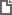 Федеральный закон от 12.06.2024 N 141-ФЗ
"О внесении изменений в статьи 4 и 18 Федерального закона "О клиринге, клиринговой деятельности и центральном контрагенте" 